АДМИНИСТРАЦИЯ  ВЕСЬЕГОНСКОГО  РАЙОНАТВЕРСКОЙ  ОБЛАСТИПОСТАНОВЛЕНИЕ                       г. Весьегонск                                28.05.2012                                                                                                                № 277В целях проведения своевременного ремонта и рационального заполнения муниципальных дошкольных образовательных учреждений Весьегонского районап о с т а н о в л я ю:1. Закрыть на летний период с 1 июля по 24 августа 2012 г. МДОУ детский сад №5, МДОУ детский сад № 6, МДОУ Чамеровский детский сад, с 18 июня по 24 августа 2012 г. -  МДОУ Кесемской детский сад.2. Для детей, нуждающихся в устройстве в муниципальные дошкольные образовательные учреждения, оставить дежурными детские сады № 1, № 3, № 4, № 7.3. Утвердить следующий график работы дежурных детских садов:со 2 по 31 июля: МДОУ детский сад № 1- две группы детей от 1 года  до 3 лет;                                                                                                                      			     МДОУ детский сад № 3- две группы детей от 3 лет  до 7 лет;                              МДОУ детский сад № 4- три группы  детей от 3 лет  до 7 лет;     с 1 по 24 августа: МДОУ детский сад № 7- шесть групп детей от 1года  до 7 лет. 4. Опубликовать постановление в газете «Весьегонская жизнь»5. Настоящее постановление вступает в силу со дня его официального опубликования.6. Контроль за выполнением настоящего постановления возложить на      заместителя главы администрации Живописцеву Е.А.Глава администрации района                                            И.И. Угнивенко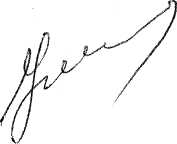 О режиме работы муниципальных дошкольных образовательных учреждений Весьегонского района в летний период